Eötvös Loránd TudományegyetemFöldrajz- és Földtudományi IntézetMeteorológiai TanszékCímDIPLOMAMUNKA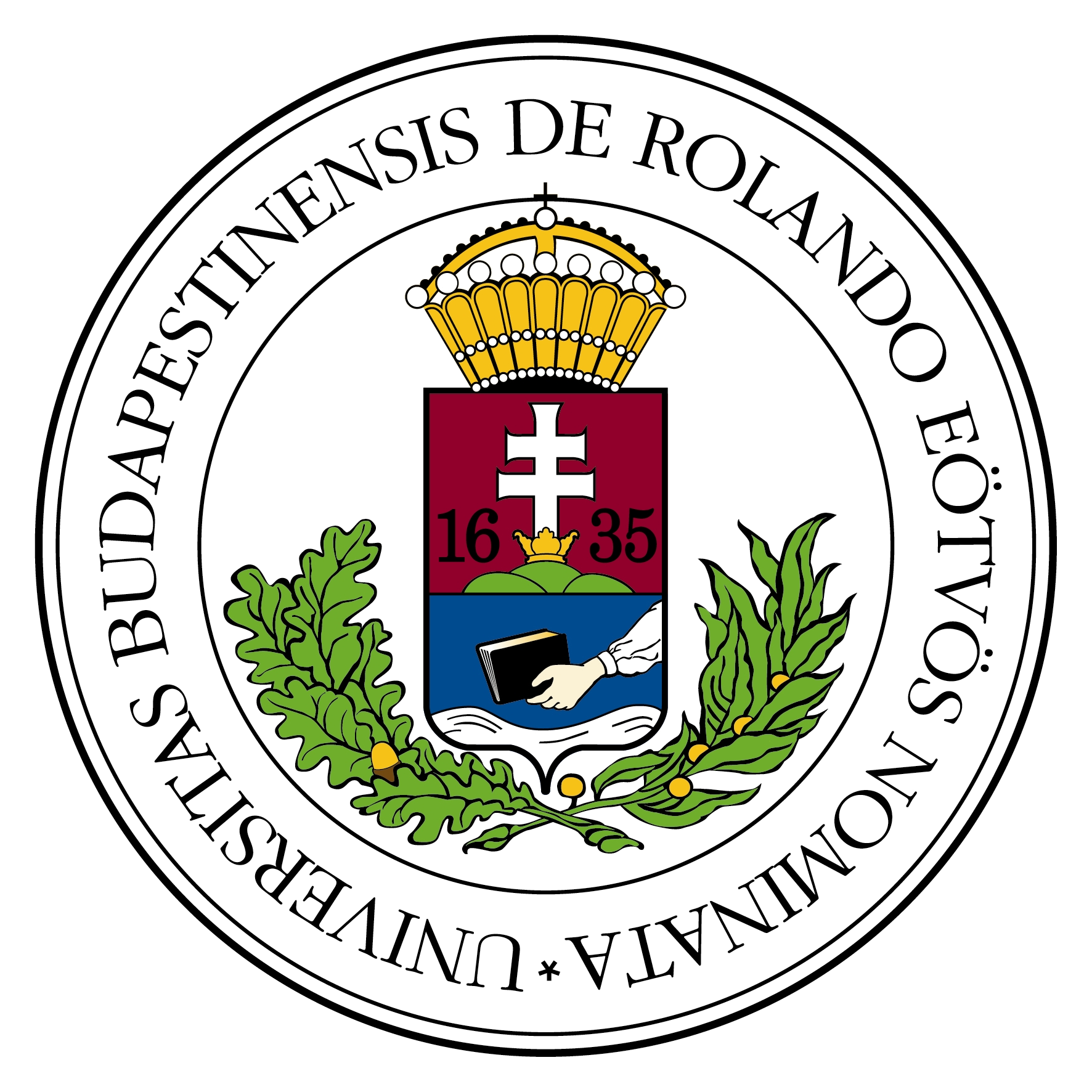 Készítette:HallgatóMeteorológus mesterszak,Iőjárás-előrejelző / Éghajlat kutató specializáció
Témavezető: Témavezető ELTE TTK FFI, Meteorológiai Tanszék 
Budapest, 2020